Вход в здание оборудован пандусами, платформами (безбарьерная среда)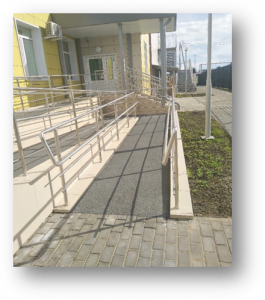 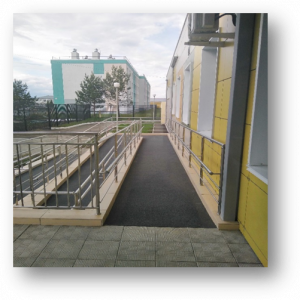 Наличие лифтов с кнопкой вызова персонала
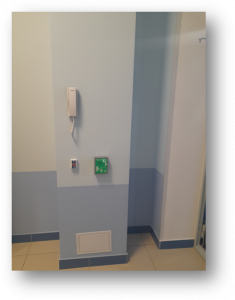 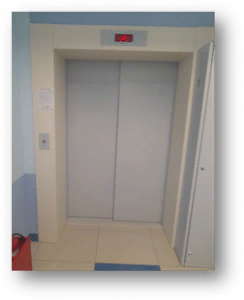 Наличие кнопки вызова персонала на входной калитке и на входе в здание 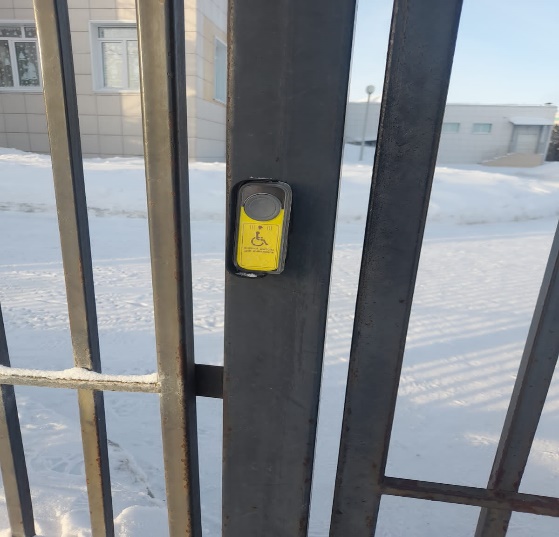 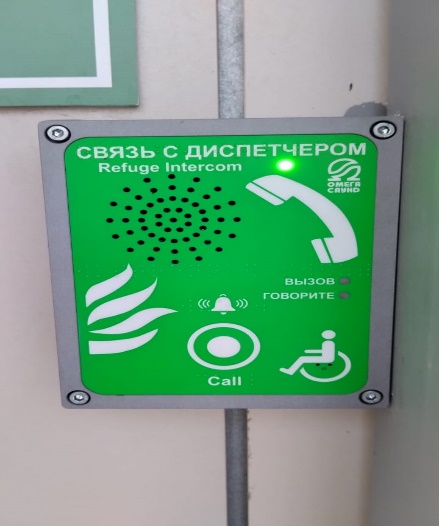 Дублирование надписей, знаков и иной текстовой и графической информации шрифтом Брайля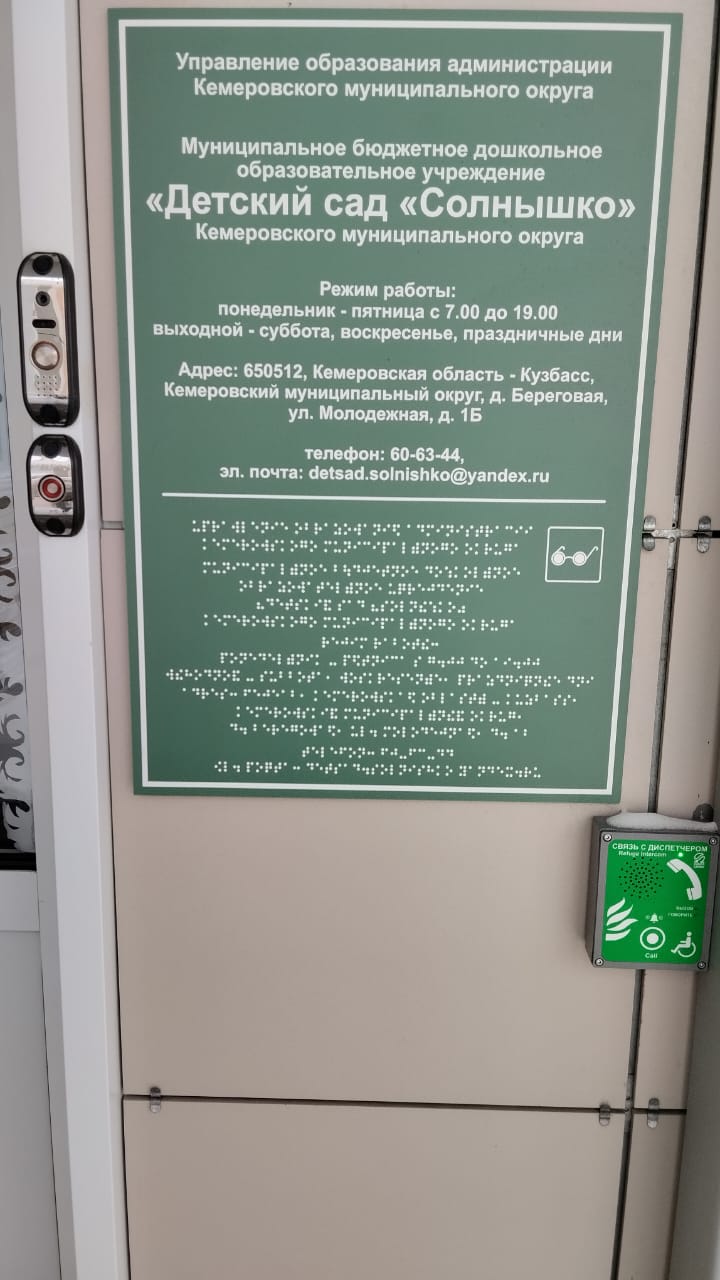 